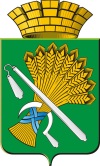 АДМИНИСТРАЦИЯ КАМЫШЛОВСКОГО ГОРОДСКОГО ОКРУГАП О С Т А Н О В Л Е Н И Еот 09.04.2021  N 243							О подготовке и проведении в Камышловском городском округе мероприятий, посвященных празднованию 76-й годовщины Победы в Великой Отечественной войне 1941 – 1945 годов  В целях подготовки и проведения в Камышловском городском округе мероприятий, посвященных 76-й годовщине Победы в Великой Отечественной войне 1941-1945 годов, в знак благодарности потомков, победителям фашистских захватчиков, отдавая дань глубокого уважения великому подвигу, героизму и самоотверженности ветеранов войны, администрация Камышловского городского округаПОСТАНОВЛЯЕТ:1. Провести на территории Камышловского городского округа с 1 мая по 9 мая 2021 года мероприятия, посвященные празднованию 76-й годовщины Победы в Великой Отечественной войне 1941 – 1945 годов.2. Утвердить Программу празднования 1-9 мая в 2021 году, 76-й годовщины Победы в Великой Отечественной Войне 1941 – 1945 годов в Камышловском городском округе (далее Программа) (Приложение№1);3. Утвердить состав Организационного комитета по подготовке и проведению мероприятия, посвященные празднованию 76-й годовщины Победы в Великой Отечественной войне 1941 – 1945 годов (далее Организационный комитет) (Приложение№2).4.  Организационному комитету утвердить схему расположения участников мероприятий, посвященных празднованию 76-й годовщины Победы в Великой Отечественной войне 1941 – 1945 годов, в соответствие с требованиями пожарной и общественной безопасности до 15 апреля 2021 года.5. Комитету по образованию, культуре, спорту и делам молодежи администрации Камышловского городского округа (далее Комитет по ОКСиДМ):1) выступить в качестве организатора мероприятий и осуществить их подготовку в пределах средств, утвержденных на эти цели в бюджете Камышловского городского округа на 2021 год;2) поручить муниципальным учреждениям, в отношении которых Комитет по ОКСиДМ выполняет функции учредителя, обеспечить реализацию Программы, утвержденной в пункте 1 настоящего постановления;3) разработать перечень дополнительных подготовительных мероприятий для успешной реализации Программы и представить на утверждение организационному комитету до 5 апреля 2021 года4) организовать круглосуточную охрану памятников, обелисков. мемориалов, воинских захоронений с привлечением добровольных народных дружин и казачества.6. Отделу экономики администрации Камышловского городского округа (Акимова Н.В.) организовать праздничную торговлю во время проведения праздничных мероприятий с 10.00 часов до 22.00 часов 9 мая 2021 года по ул.К.Маркса.7. Руководителям структурных подразделений, отраслевых (функциональных) органов администрации Камышловского городского округа обеспечить выполнение решений организационного комитета в установленные сроки.8. Отделу жилищно-коммунального и городского хозяйства администрации Камышловского городского округа (Семенова Л.А.):1) осуществить контроль за содержанием территорий в местах проведения мероприятий 9 мая 2021 года;2) решить вопрос об изменении маршрутов движения общественного транспорта во время проведения массовых мероприятий по улице Ленина 9 мая 2021 года до 20 апреля 2021 года.9. Муниципальному казенному учреждению «Центр обеспечения деятельности администрации» (Фадеев Д.Ю.) организовать установку сцены на городской площади до 7.00 часов 9 мая 2021 года и убрать после окончания мероприятий согласно схеме расположения участников мероприятий, утвержденной протоколом организационного комитета.10. Муниципальному казенному учреждению «Центр городского обслуживания» (Трубин Д.В.):1) обеспечить уборку городской площади и улиц К. Маркса (четная и нечетная стороны) до 7 часов 9 мая 2021 года;2) обеспечить установку и уборку мусорных контейнеров в местах проведения мероприятий с 8.00 часов до 23.00 часов 9 мая 2021 года;3) установить биотуалет для участников мероприятий во дворе улицы К.Маркса между домами № 41 и 43 до 7 часов 9 мая 2021 года и убрать его после окончания мероприятий;4) провести разметку площади для проведения торжественного марша до 30 апреля 2021 года;5) организовать установку ограждения около сцены с 18.00 часов до 22.30 часов 9 мая 2021 года.11. Рекомендовать:1)	Межмуниципальному отделу Министерства внутренних дел Российской Федерации «Камышловский»  (Кириллов А.А.):обеспечить охрану общественного порядка с 1 мая по  9 мая 2021 года в местах проведения мероприятий в соответствие с Программой, утвержденной в пункте 1 настоящего постановления;ограничить движение общественного и частного транспорта: с 10.00 часов до 13.00 часов 9 мая 2021 года по улицам:ул. Ленина  (от ул. Энгельса до ул. Комсомольская);ул. Маяковского (от ул. Свердлова до ул. К.Маркса);ул. Карла Маркса (четная и нечетная стороны от ул. Урицкого);с 13.00 часов до 21.30 часов 9 мая 2021 года по улицам:ул. Карла Маркса (четная и нечетная стороны от ул. Маяковского до ул. Ленина);с 21.30 часов до 23.00 часов 9 мая 2021 года по улицам:ул. Маяковского (от ул. Свердлова до ул. К.Маркса);ул. Карла Маркса (от ул. Урицкого).2) руководителям предприятий, учреждений и индивидуальным предпринимателям:организовать участие коллективов в мероприятиях, посвященных празднованию 76-ой годовщины Победы в Великой Отечественной войне 1941 – 1945 годов 9 мая 2021 года;обеспечить праздничное оформление зданий предприятий, учреждений и прилегающих к ним территорий до 25 апреля 2021 года.12. Муниципальному казенному учреждению «Центр обеспечения деятельности городской системы образования» (Сажаева Н.Н.) назначить ответственным за проведение организационных мероприятий  по выполнению требований электробезопасности используемых электроприборов на время проведения праздничных мероприятий 9 мая 2021 года Ахмадуллина Марса Мансуровича, главного специалиста отдела технического обеспечения Муниципального казенного учреждения «Центр обеспечения деятельности городской системы образования». 13. Организационному отделу администрации Камышловского городского округа (Сенцова Е.В.) опубликовать настоящее постановление в средствах массовой информации и разместить на официальном сайте Камышловского городского округа до 25 апреля 2021 года.14. Установить, что проведение мероприятий осуществляется с учетом действующих ограничительных мер, установленных Указом Губернатора Свердловской области от 18 марта 2020 года N 100-УГ «О введении на территории Свердловской области режима повышенной готовности и принятии дополнительных мер по защите населения от новой коронавирусной инфекции (2019-nCoV)», постановлением администрации Камышловского городского округа от 16.03.2020 года № 173 «О проведении мероприятий, направленных на предупреждение и ограничение распространения на территории Камышловского городского округа новой коронавирусной инфекции»  (с изменениями и дополнениями).15. Контроль за выполнением настоящего постановления возложить на заместителя главы администрации Камышловского городского округа Соболеву А.А.Сроки контроля – в соответствии с постановлением.Глава Камышловского городского округа                                               А.В. Половников            ПРОГРАММА празднования 01-09 мая в 2021 году 76-й годовщины Победы в Великой Отечественной Войне 1941 – 1945 г.г. в Камышловском городском округеКомитет по ОКСиДМ - Комитет по образованию, культуре, спорту и делам молодежи администрации Камышловского городского округа МКУ - муниципальное казенное учреждение ЦРФКСиПВ – Муниципальное учреждение «Центр развития физической культуры, спорта и патриотического воспитания»АМУК КГО «ЦКиД» - Автономное муниципальное учреждение культуры Камышловского городского округа «Центр культуры и досуга»МАДОУ «Детский сад №1» КГО - Муниципальное автономное дошкольное образовательное учреждение «Детский сад №1» Камышловского городского округаМАУ ДОД «Дом детского творчества» - Муниципальное автономное учреждение дополнительного образования «Дом детского творчества»МАОУ «Школа №1» КГО - Муниципальное автономное общеобразовательное учреждение «Школа №1» Камышловского городского округаМБУК «Камышловский краеведческий музей» - Муниципальное бюджетное учреждение культуры Камышловского городского округа «Камышловский краеведческий музей»ОУ – образовательные учрежденияДОУ – дошкольные образовательные учрежденияУДО – учреждения дополнительного образованияСОСТАВорганизационного комитета по подготовке и проведению мероприятия, посвященные празднованию 76-й годовщины Победы в Великой Отечественной войне 1941 – 1945 годов1. Председатель организационного комитета: Половников А.В., глава Камышловского городского округа.	2. Заместитель председателя организационного комитета:Соболева А.А., заместитель главы администрации Камышловского городского округа. 3. Секретарь комитета: Колотилова К.В., методист муниципального казенного учреждения «Центр обеспечения деятельности городской системы образования».4. Члены организационного комитета:Бродовикова А.И., председатель Совета ветеранов  войны и труда вооруженных сил и правоохранительных органов города и района (по согласованию);Чикунова Т.А., председатель Думы Камышловского городского округа (по согласованию);Кузнецова О.М., председатель Комитета по образованию, культуре, спорту и делам молодежи администрации Камышловского городского округа; Сенцова Е.В., начальник организационного отдела администрации Камышловского городского округа;Акимова Н.В., начальник отдела экономики администрации Камышловского городского округа;Семенова Л.А., начальник отдела жилищно-коммунального и городского хозяйства администрации Камышловского городского округа;Сажаева Н.Н., директор муниципального казенного учреждения «Центр обеспечения деятельности городской системы образования»;Закачурина И.В., главный врач Государственного бюджетного учреждения здравоохранения Свердловской области «Камышловская центральная районная больница» (по согласованию);Кириллов А.А., начальник Межмуниципального отдела Министерства внутренних дел Российской Федерации «Камышловский»  (по согласованию);Фадеев Д.Ю., директор Муниципального казенного учреждения «Центр обеспечения деятельности администрации»;Микушин М.Ю., военный комиссар г. Камышлов, Камышловского и Пышминского районов (по согласованию);Озорнин С.В., главный редактор газеты «Камышловские известия» (по согласованию);Литвинчук Е.Н., директор общества с ограниченной ответственностью «Камышловское телевидение» (по согласованию);Ахалашвили Д.Т., специалист по размещению информации  Муниципального казенного учреждения «Центр обеспечения деятельности администрации Камышловского городского округа»;Канева М.Н., директор Автономного  муниципального учреждения культуры Камышловского городского округа «Центр культуры и досуга»;Новиков В.А., директор Муниципального бюджетного учреждения «Центр развития физической культуры, спорта и патриотического воспитания»;Салихова Ю.В., директор Муниципального автономного учреждения дополнительного образования «Дом детского творчества»;Трубин Д.В., директор Муниципального казенного учреждения «Центр городского обслуживания».№ п.п.МероприятияДата и время проведенияМесто проведенияОтветственный123451.Акция «Георгиевская ленточка» С 1 по 8 мая Улицы города (и онлайн)Кузнецова О.М., председатель Комитета по ОКСиДМ1.Акция «Георгиевская ленточка» 9 мая10.00 часовУлица К.Маркса Кузнецова О.М., председатель Комитета по ОКСиДМ2.Акция «Окна победы»С 1 по 8 мая Здания и прилегающие территории (и онлайн)Кузнецова О.М., председатель Комитета по ОКСиДМ3.Поэтическая акция среди дошкольных образовательных учреждений «Великая Победа – гордость поколений!»5 маяОнлайн Озерова Н.А.,МАДОУ «Детский сад №1» КГО4.Документально-театрализованный концерт, посвященный Дню Победы в Великой Отечественной войне «Всё для фронта, всё для Победы! Камышловские хроники 1941-1945 гг.»7 мая14.00 часовДом детского творчестваСалихова Ю.В., директор МАУ ДО «Дом детского творчества»5.Сводная репетиция торжественного марша4 мая 14.00 часовГородская площадьНовиков В.А.,МБУ «ЦРФКСиПВ»6.Генеральная репетиция торжественного марша6 мая 14.00 часовГородская площадьНовиков В.А.,МБУ «ЦРФКСиПВ»7.Флеш-моб «Равнение на Победу»6 мая по договоренности с ОУГородская площадьЛавренцева М.Э.,Директор МБУК «КЦБС» 8.Международная акция «Читаем детям о войне» 7 мая 8.00 часовОУ и ДОУЛавренцева М.Э.,Директор МБУК «КЦБС» 9.Турнир по баскетболу среди мужских команд, ко Дню Победы 5 маяПо согласованиюСпортивный зал ДЮСШ ул. Свердлова 92аНовиков В.А.,МБУ «ЦРФКСиПВ»10.Соревнования по стендовой стрельбе ко Дню Победы9 маяПо согласованиюСтенд «Озеро Серебренное»МБУ «ЦРФКСиПВ»Новиков В.А.11.Соревнования по пляжному волейболу в миксте, ко Дню Победы9 маяПо согласованиюГородской стадионМБУ «ЦРФКСиПВ»Новиков В.А.9 мая9 мая9 мая9 мая9 мая12.Акция «Бессмертный полк» 10.30 часов (сбор)От магазина «Пятый сезон» (и онлайн)Салихова Ю.В., директор МАУ ДО «Дом детского творчества»13.Вахта памяти (кадеты  МАОУ «школа № 1» КГО)09.30- 10.00 часовАллея СлавыВильд С.А., директор  МАОУ «Школа №1» КГО14.Вахта памяти10.00-11.30Аллея СлавыВиниченко А.И., командир войсковой части 75485 (по согласованию)15.Выставка боевой техники10.00-16.00 часовПлощадка у магазина «Автомир»Лигута Ю.Н., врио заместителя начальника учебного центра войского начальник Еланского гарнизона (по согласованию); Соболева А.А., заместитель главы администрации КГО16.Праздничная служба во славу российских воинов в рамках празднования 800-летия со дня рождения святого благоверного князя Александра Невского и 200-летия со дня создания Покровского собора9.00 часовПокровский соборСоболева А.А., заместитель главы администрации КГО,Настоятель Покровского собора отец Сергий (по согласованию)17.Возложение венков к памятникам воинам России10.00 часовАллея СлавыКанева М.Н., директор АМУК КГО «ЦКиД»18.Торжественные поздравления с Днем Победы от официальных лиц Камышловского городского округа11.00 часовГородская площадьКанева М.Н., директор АМУК КГО «ЦКиД»19.Торжественный марш11.15 часовГородская площадьКузнецова О.М.,председатель Комитета по ОКСиДМ администрации КГО20.Демонстрация проекта «Живые рассказы»12.00 – 16.00 часовГородская площадьКанева М.Н., директор АМУК КГО «ЦКиД»21.Концертная программа коллективов учащихся ОУ, ДОУ, УДО16.00 – 17.30 часовГородская площадьСалихова Ю.В., директор МАУ ДО «Дом детского творчества»22.«Караоке-концерт» военных песен 17.30 - 19.00 часовГородская площадьКанева М.Н., директор АМУК КГО «ЦКиД»23.Кинотеатр под открытым небом 19.00 -21.30 часовГородская площадьКанева М.Н., директор АМУК КГО «ЦКиД»24.Праздничная торговля10.00 - 16.00 часовул. К. МарксаАкимова Н.В., начальник отдела экономики администрации КГО25.Полевая кухня12.00 часовПлощадка перед магазином «Невский», Парковая зона музеяКанева М.Н., директор АМУК КГО «ЦКиД»26.Выставки:26.«Военно-полевой лагерь»10.00 - 16.00 часовПарковая зона музеяШумкова А.С., И.о. директора  МБУК «Камышловский краеведческий музей»26.«Война моторов» (Модели боевой техники периода Второй мировой войны)10.00 - 16.00 часовМузейШумкова А.С., И.о. директора  МБУК «Камышловский краеведческий музей»26.Информационная выставка «Город помнит своих героев: Павел Павлович Смирнов»10.00 - 16.00 часовМузейШумкова А.С., И.о. директора  МБУК «Камышловский краеведческий музей»26.Нумизматическая выставка «Истории Победы»10.00 - 16.00 часовМузейШумкова А.С., И.о. директора  МБУК «Камышловский краеведческий музей»27.Мастер-классы: по разборке-сборке автомата, по поиску мин миноискателем10.00 - 16.00 часовПарковая зона музеяШумкова А.С., И.о. директора  МБУК «Камышловский краеведческий музей»28.Игровая программа для детей «Эх, скорей бы подрасти, с другом в армию пойти!»10.00 - 16.00 часовПарковая зона музеяШумкова А.С., И.о. директора  МБУК «Камышловский краеведческий музей»29.Концерт коллективов народного творчества   13.30- 14.10 часовЦентральный сквер Канева М.Н., директор АМУК КГО «ЦКиД»30.Танцплощадка «Под духовой оркестр» 14.30- 15.30 часовЦентральный сквер Канева М.Н., директор АМУК КГО «ЦКиД»31Праздничный фейерверк22.30 часовСтадионКанева М.Н., директор АМУК КГО «ЦКиД»Приложение 2УТВЕРЖДЕН постановлением администрации Камышловского городского округа от 09.04.2021  N 243 